OBJEDNÁVKA   MĚSTSKÁ KULTRUNÍ ZAŘÍZENÍ V LITOMĚŘICÍCH Středisko: ZČ  Objednatel:	Dodavatel: Městská kulturní zařízení	SLABOCH s.r.o.  V Litoměřicích, p.o.	  Na Valech 2028	Školní 299  412 01 Litoměřice	412 01 Litoměřice  IČO: 44557141	IČO: 06910572 	  DIČ:44557141	DIČ: CZ06910572  Jednající:	Jednající:   Bc. Michaela Mokrá	Vladislav Slaboch  ředitelka	jednatel  Tel.: xxxxxxxxxxxxxxxxxxx	Tel.: xxxxxxxxxxxxxxxxxxxx  Mail: xxxxxxxxxxxxxxxxxxxxxxxxx	Mail.: xxxxxxxxxxxxxxxxxxxxxxx Popis objednávky:  
Objednáváme u Vás   MKZ v Litoměřicích 	doručovací adresa 	Zapsaná v ŽR	IČ 44557141	  Na Valech 2028	Tyršovo nám. 68	MÚ Litoměřice	DIČ CZ44557141	  412 01 Litoměřice 	412 01 Litoměřice 	pod č. 0076472/08 	V Ústí nad Labem dne 31.3.2023 Podpis Objednatele: _____________________________________ MKZ v Litoměřicích 	doručovací adresa 	Zapsaná v ŽR	IČ 44557141	  Na Valech 2028	Tyršovo nám. 68	MÚ Litoměřice	DIČ CZ44557141	  412 01 Litoměřice 	412 01 Litoměřice 	pod č. 0076472/08 	 Popis produktu  Kyvadlovou dopravu pro návštěvníky dle přiloženého jízdního řádu v rámci akce Tržnice Zahrady Čech ve dnech 4.5. – 9.5.2023  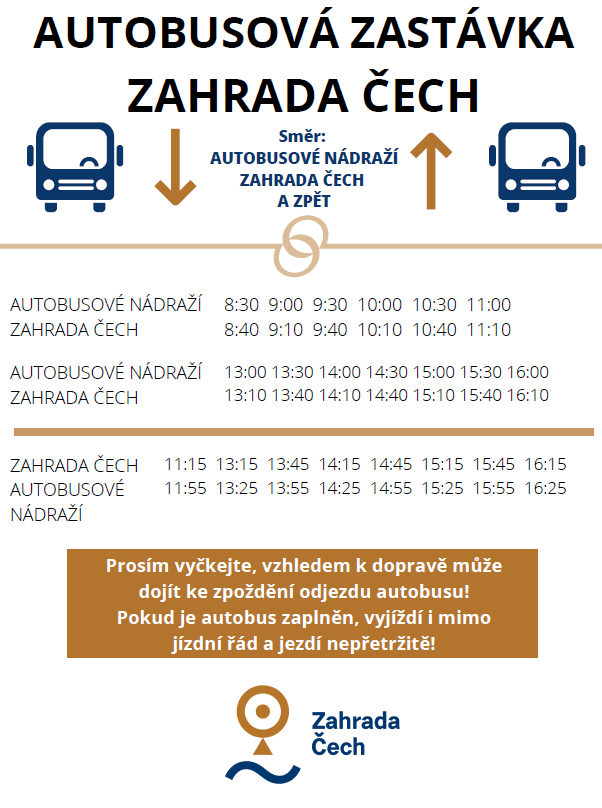 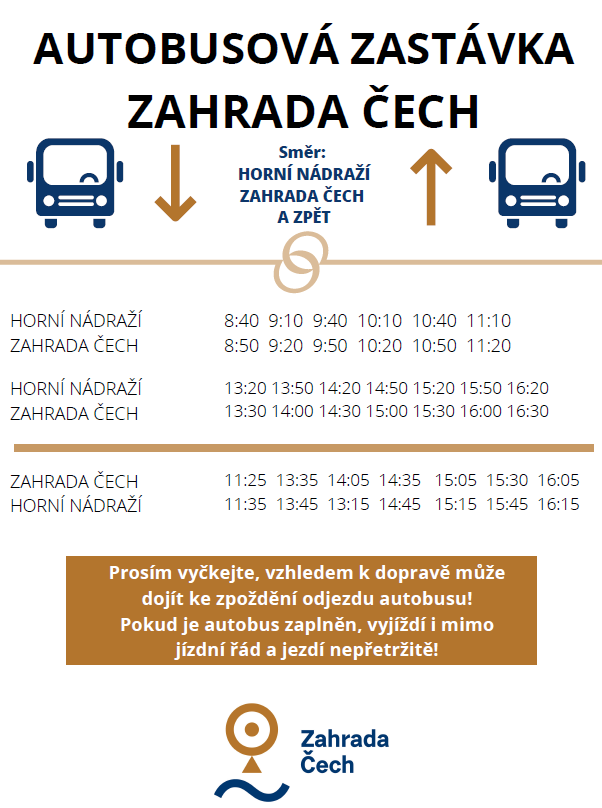 Termín dodání  Duben 2023 Doprava  x  Hostesky  Zajistí Dodavatel  Úhrada  převodem   Cena celkem  86 400,- bez DPH 